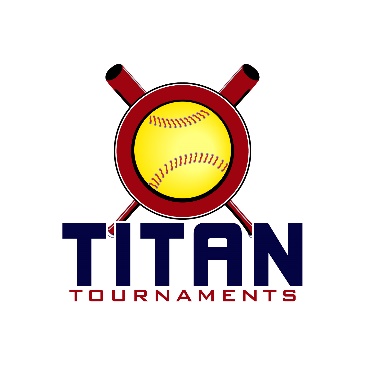 Thanks for playing ball with Titan!Below you will find the schedule, beneath the schedule you will find some important rules to note.Park Address 12U: Lamar Murphy Park – 1801 County Farm Rd, Jefferson, GA
Park Address 14U: American Veterans Memorial – 204 Carson Street, Commerce, GAFormat 1 pool game & double elimination bracket playEntry $295 + Team Gate Fee $115 Sanction $35 if unpaid in 2018Please check out the How much does my team owe document.Rosters must be submitted to me via email prior to the tournament tournamenttitan@gmail.com. At the absolute latest, you must submit your roster prior to first pitch at the tournament. Rosters will be filed electronically and you will be able to retain your hard copy. Coaches must have birth certificates available on site.Games are 75 minutes finish the inning, championships will be untimed if they start by 5:00pm. Run rule is 12 after 3, 10 after 4, 8 after 5. Games are 7 innings if time permits.
The pitcher shall have both feet touching the pitching rubber, and shall continue to do so until the forward step.
The on deck circle is on your dugout side. If you are uncomfortable with your player being that close to the batter, you may have them warm up further down the dugout, but they must remain on your dugout side.
Headfirst slides are allowed, faking a bunt and pulling back to swing is allowed.Runners must make an attempt to avoid contact, but do not have to slide.
Warm Up Pitches – 5 pitches between innings or 1 minute, whichever comes first.Coaches – one defensive coach is allowed to sit on a bucket or stand directly outside of the dugout for the purpose of calling pitches. Two offensive coaches are allowed, one at third base, one at first base.
Offensive: One offensive timeout is allowed per inning.
Defensive: Three defensive timeouts are allowed during a seven inning game. On the fourth and each additional defensive timeout, the pitcher must be removed from the pitching position for the duration of the game. In the event of extra innings, one defensive timeout per inning is allowed.
An ejection will result in removal from the current game, and an additional one game suspension. Flagrant violations are subject to further suspension at the discretion of the onsite director.12U14UAmerican PrideCountry WideDacula CrushersGeorgia FlamesDirt Dawg 06 – BranchGeorgia IgniteGA Classics – HinsleySandlotPC PrideShockSummitWalton RocketsLamar Murphy ParkLamar Murphy ParkLamar Murphy ParkLamar Murphy ParkLamar Murphy ParkLamar Murphy ParkTimeField #Age GroupTeamScoreTeam8:00am412UAmerican Pride11-4Dacula Crushers8:00am512UShock7-6GA Classics9:25am412UDirt Dawg 065-9Summit9:25am512UWalton Rockets4-10PC PrideAmerican Veterans MemorialAmerican Veterans MemorialAmerican Veterans MemorialAmerican Veterans MemorialAmerican Veterans MemorialAmerican Veterans Memorial10:15amPardue14UGeorgia Ignite7-1Sandlot11:45amPardue14UCountry Wide15-0Georgia Flames